1 注册并登陆友盟统计账号https://www.umeng.com2 通过网址进入app统计https://mobile.umeng.com/platform/config/apps3 创建应用，分别创建ios和安卓应用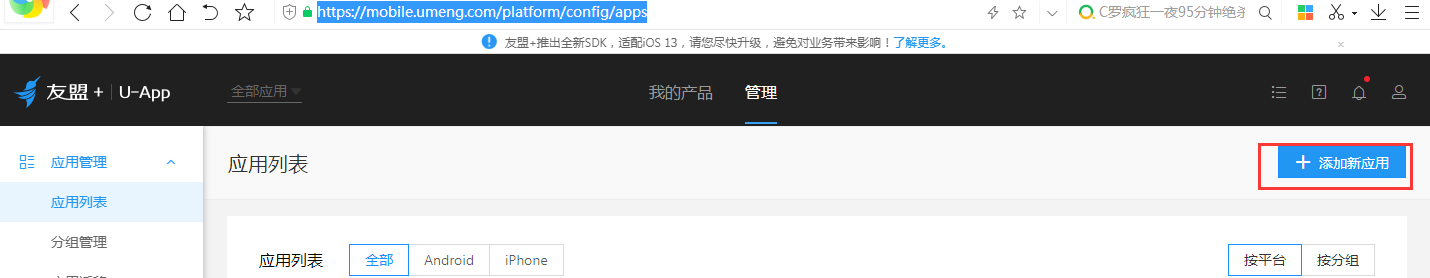 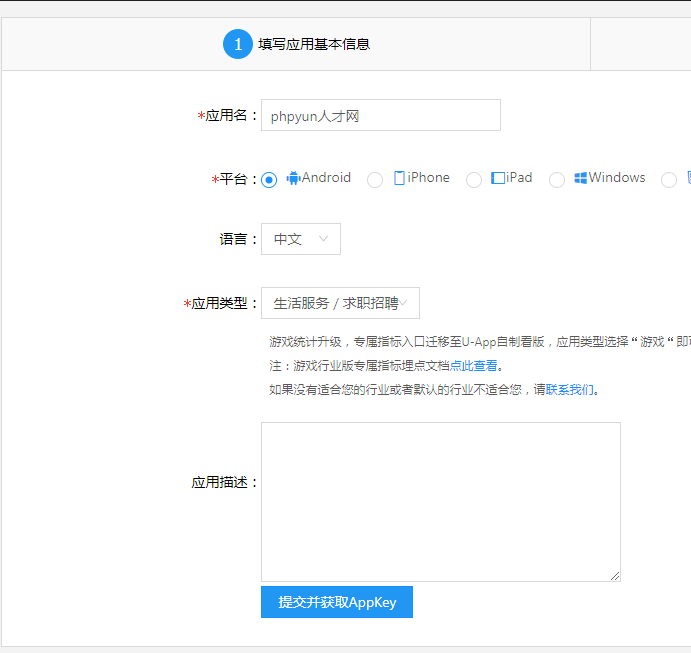 